Приложение 3.Во время первого этапа мероприятия – изучение картин художников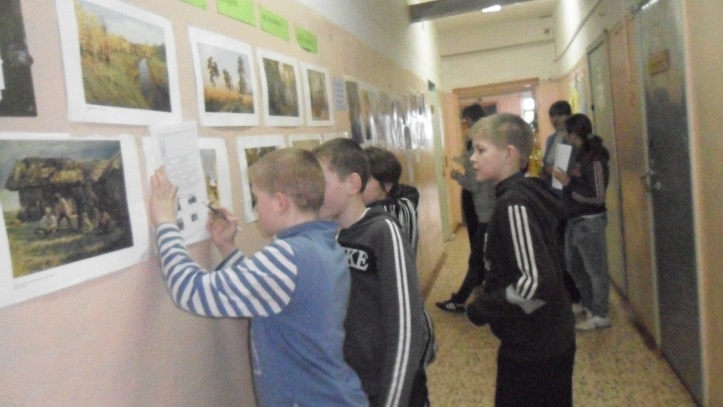 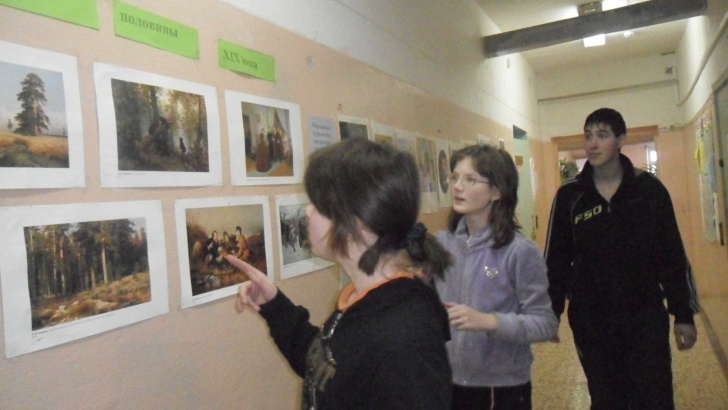 Фотоконкурс  «Стилизация знаменитых картин художников». Лучшие фотоработы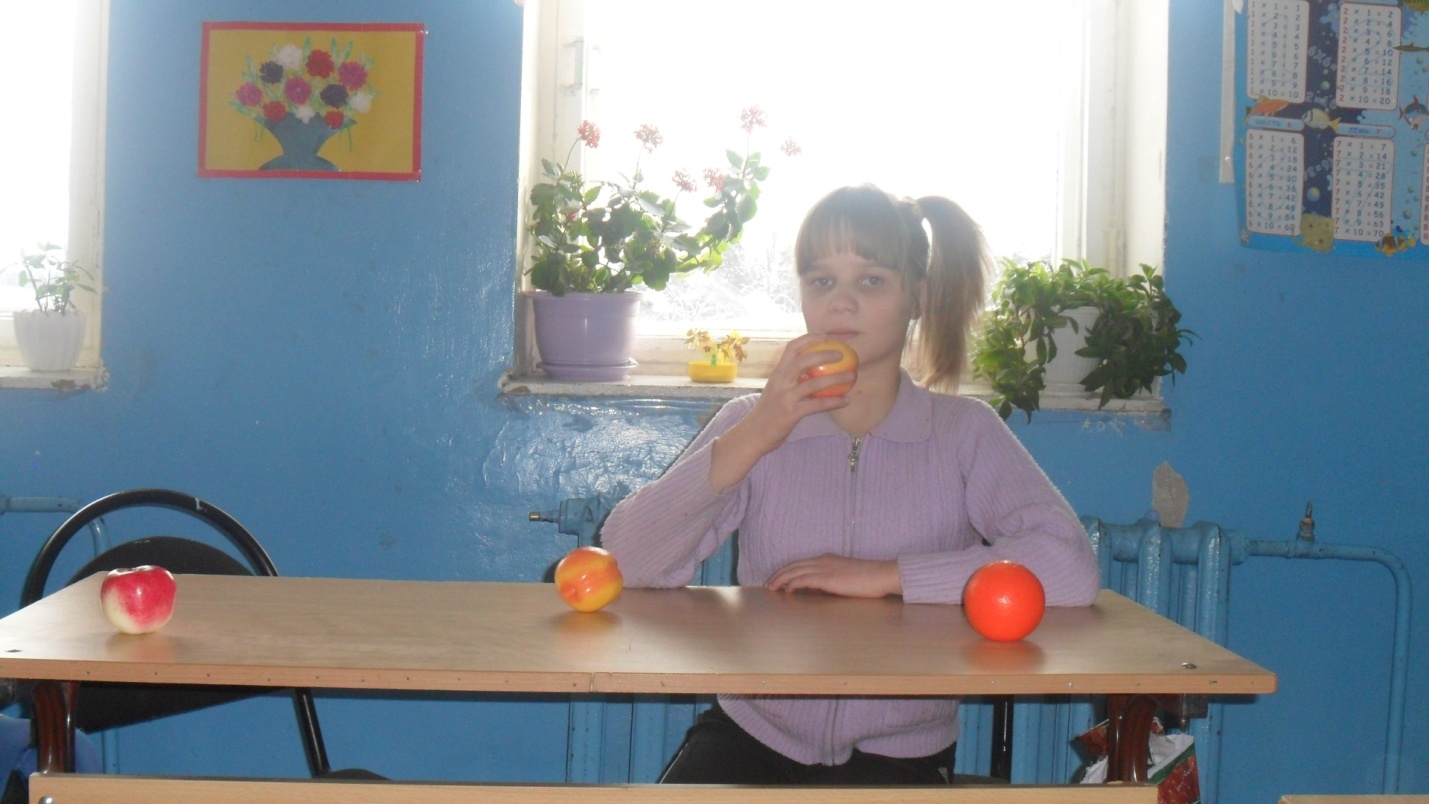 Стилизация картины В.А.Перова «Девочка с персиками»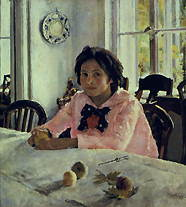 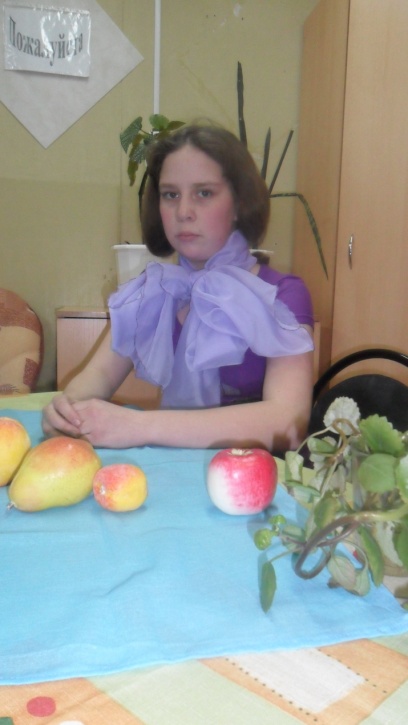 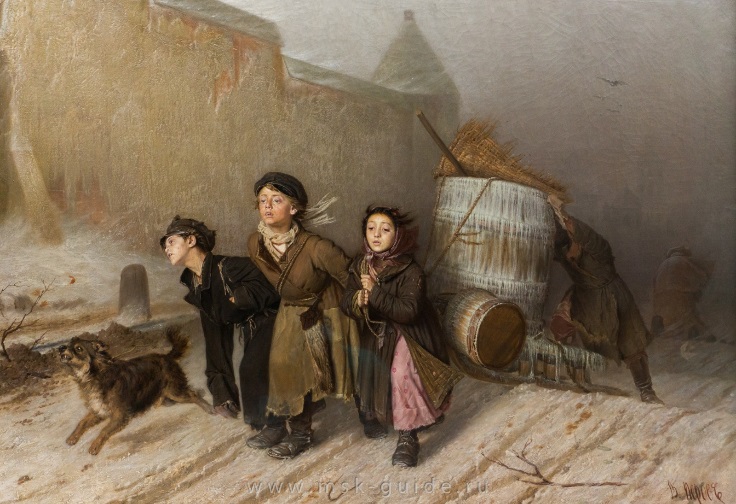 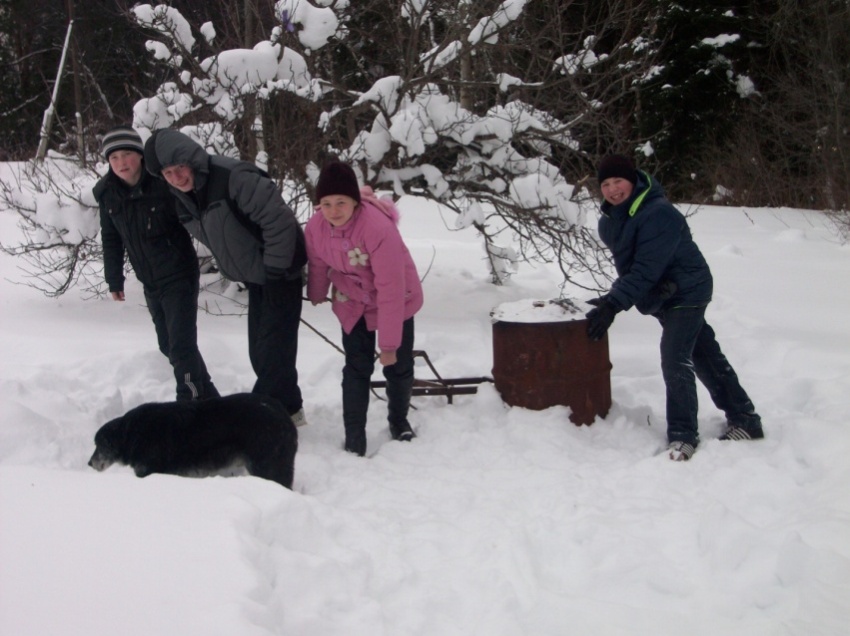 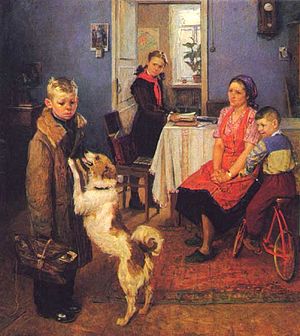 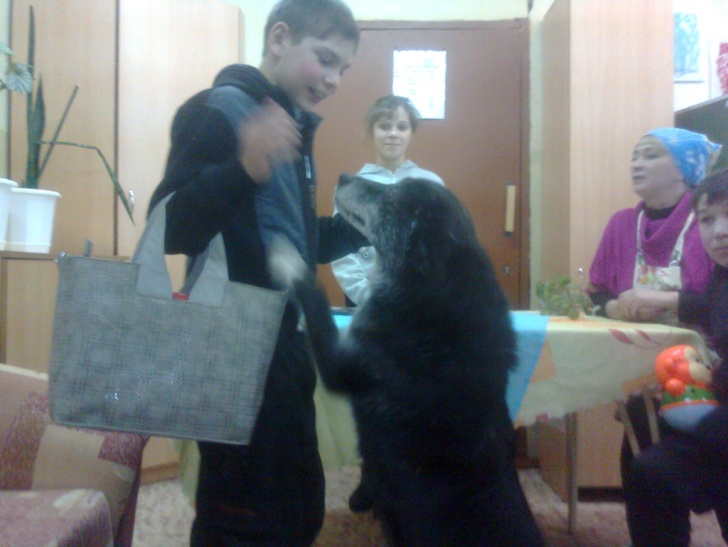 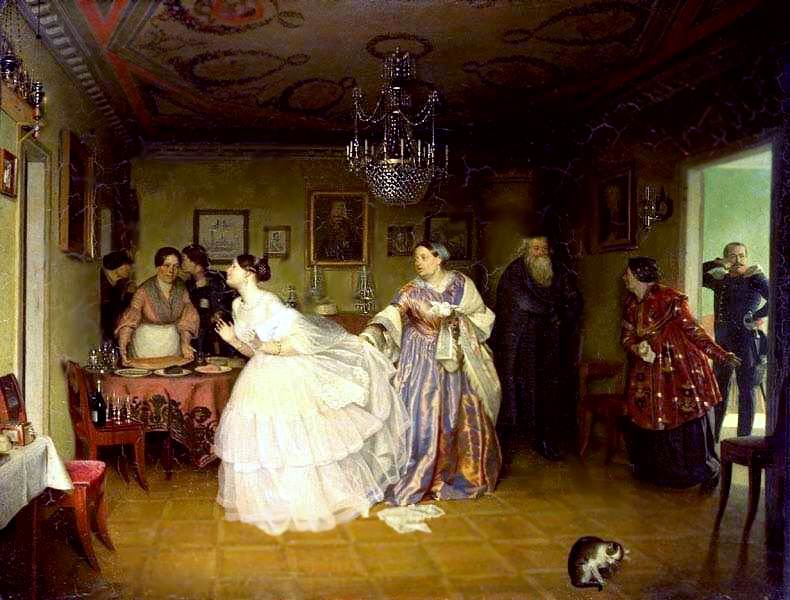 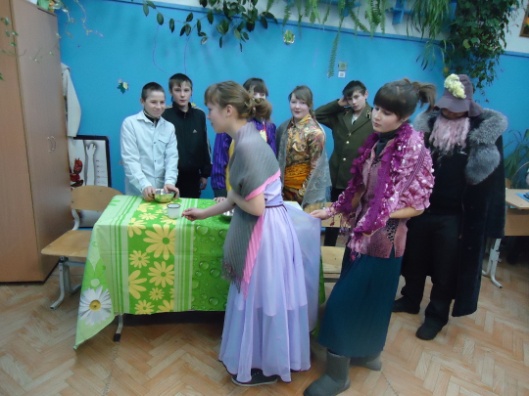 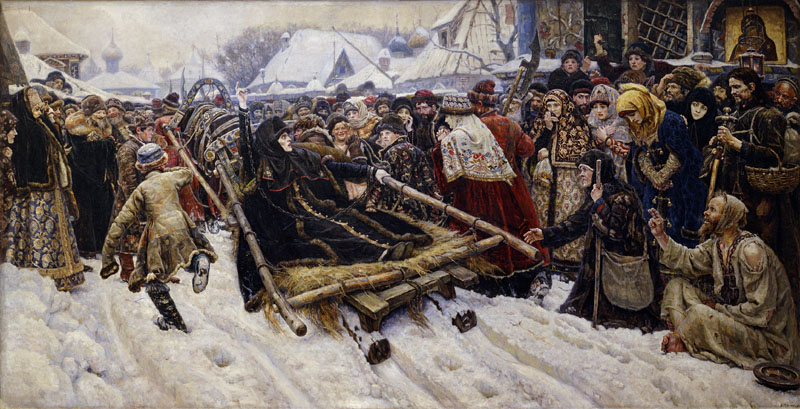 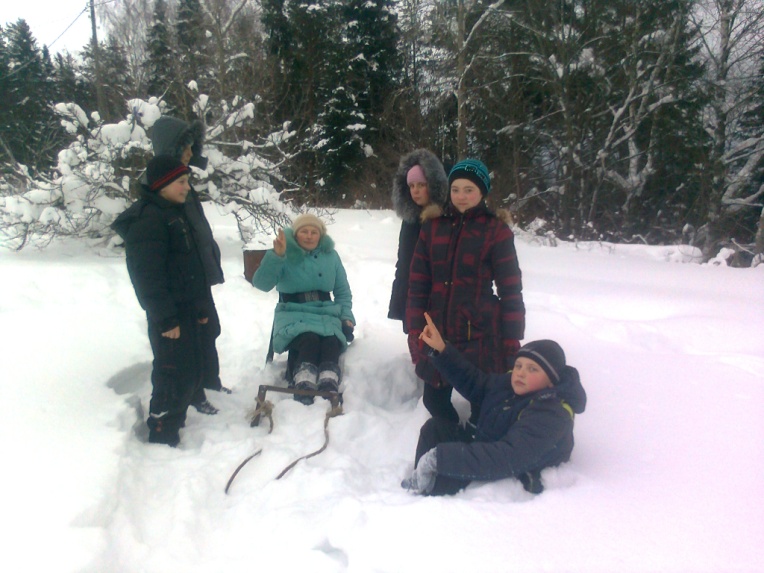 